CARTA DE APRESENTAÇÃO PARA SUBMISSÃO DE ARTIGO CIENTÍFICOAo Prof. Francisco Herlânio Costa CarvalhoEditor da Revista de Medicina da UFCData: 25/09/17Título: CIRURGIA TRANSORAL NO CÂNCER GLÓTICO PRECOCE: ESTUDO RETROSPECTIVO DE DEZ ANOSTipo de manuscrito: Artigo OriginalAutor Correspondente: Felipe Cordeiro Gondim de PaivaContato para correspondência:Telefones: +55 85 999349902 / +55 85 996355740 / +55 85 30232188E-mail: felipecgp@gmail.com / pb_falcao@gmail.comEndereço Residencial: Rua Crisanto Moreira da Rocha, 1909, Apto: 01, Bloco: 02, Cambeba, Fortaleza, CE, Brasil. CEP: 60822-305.  Coautores:	Raphael Oliveira CorreiaKríssia Braga DinizPedro Sabino Gomes NetoMaurício Yukio OgawaAndré Alencar Araripe NunesMarcos Rabelo de FreitasPrezado Editor,Eu, Felipe Cordeiro Gondim de Paiva, autor do manuscrito intitulado “Cirurgia transoral no câncer glótico precoce: estudo retrospectivo de dez anos”, encaminho por meio desta o referido trabalho para apreciação da Comissão Editorial da Revista de Medicina da UFC para fins de publicação.O autor e todos os coautores declaram que,(I)      O manuscrito foi exclusivamente submetido para a Revista de Medicina da UFC e não se encontra sob análise em qualquer outro veículo de comunicação científica e não foi publicado em outro periódico científico de forma total ou parcial;(II)    O manuscrito é original e não contem plágio;(III)   Não há conflitos de interesse;(IV)    A versão submetida do manuscrito foi aprovada por todos os autores e co-autores;(V)    Os requisitos para autoria conforme os Requerimentos Uniformes para Manuscritos Submetidos a Periódicos Biomédicos foram cumpridos.Atenciosamente,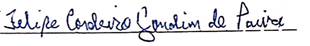        Felipe Cordeiro Gondim de Paiva